Муниципальное общеобразовательное учреждение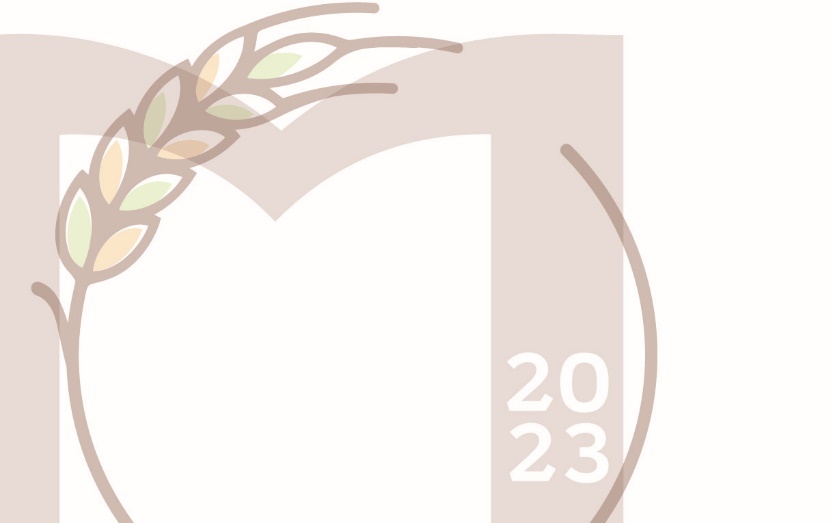                        Марковская основная общеобразовательная школа «Глава фермерского хозяйства»дополнительная общеобразовательная общеразвивающая программа(для детей: 14 – 15 лет)Направленность программы: социально-гуманитарная(срок реализации: 2023-2024, 2024-2025 учебный год)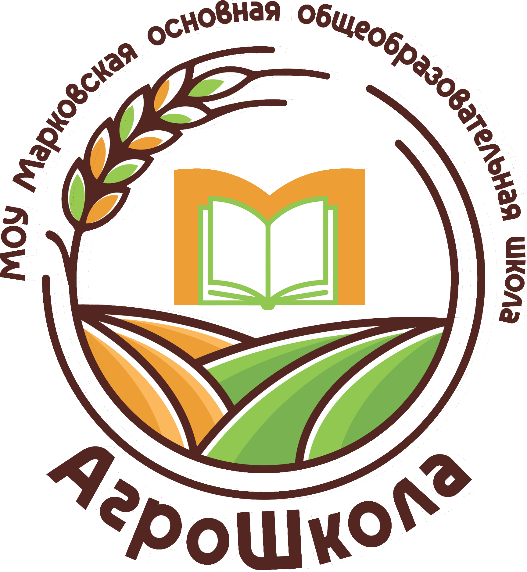 Содержание1. Пояснительная запискаСреди многих отраслей сельскохозяйственного производства пчеловодство занимает особое место. Продукты этой отрасли – мед, воск, прополис, цветочная пыльца, пчелиный яд, маточное молочко – пользуются большим спросом у населения и находят широкое применение в медицинской, пищевой и ряде других отраслей промышленности. В условиях интенсификации сельскохозяйственного производства медоносные пчелы являются ценными, перспективными и надежными опылителями важнейших энтомофильных сельскохозяйственных культур.В решении задач по увеличению производства продуктов питания, сырья для промышленности, большая роль отводится пчеловодам общественных пасек хозяйств, фермерских (крестьянских) хозяйств и других сельскохозяйственных предприятий, а также индивидуальным владельцам пасек. В приусадебном хозяйстве содержание пчелиных семей не ограничивается. Доходы и прибыль от продукции пчеловодства, получаемые владельцами пчел любой формы собственности, налогами не облагаются. Министерство образования рекомендует ввести пчеловодство в общеобразовательные учреждения как обязательный предмет или факультатив. Полученные теоретические знания и практические навыки помогут обучающимся вести уход за пчелами самостоятельно.Программа предназначена для детей 14-15 лет. На полный курс обучения предусматривается 72 часа. 2 раза в неделю по 1 учебному часу. Срок реализации 2 года обучения. Направленность программы: социально-гуманитарная.Программа состоит из двух модулей: «Пчеловодство», «Юный  блогер». Теоретическая часть программы даст обучающимся знания основ пчеловодства в необходимом объеме для владения профессией пчеловода, а также позволит углубить знания компьютерных технологий, норм общения в социальных сетях и умения формулировать свои мысли и рассуждения. На лабораторно-практических занятиях модуля «Пчеловодство» учащиеся должны освоить теоретический материал, необходимый для самостоятельной работы в качестве пчеловода на пасеке. Практическая значимость модуля «Юный блогер» состоит в том, что дети обучаются возможностям, которые предоставляют современные технологии для социальной коммуникации и одновременно усваивают нормы поведения, которые позволяют избегать конфликтов и возникновения специфических проблем при общении. Отдельное значение для школьников имеет практика написания интернет-постов в социальных сетях, поскольку жанр этих текстов можно определить как эссе (которые необходимо будет писать при сдаче ОГЭ). В задачи программы входит не только удовлетворение естественного интереса детей к природе, но и способствование выработке сознательного и бережного отношения детей ко всему живому, обучение правильному поведению в природной среде, развитие потребности общения с природой.На занятиях большое внимание будет уделяться изучению истории пчеловодства, продуктам пчеловодства, охране пчел - как одного из важнейших звеньев охраны всей природы.Программа поможет расширить знания детей и подростков об условиях жизни пчел в естественных условиях, о растениях, необходимых для выращивания на пасеке. Ребята приобретут навыки по уходу за пчелами, по ведению наблюдений за их жизнью.Блоггинг позволяет детям расширить сферу своих интересов, приобрести навык поиска и получения информации в сети интернет и удовлетворить свои познавательные интересы. Ведущая педагогическая идея данного блока - создание комфортной и безопасной среды общения в сети Интернет, развитие способностей, творческого потенциала каждого ребенка и его самореализация.Цели:- помочь обучающимся сориентироваться в выборе профиля (в частности естественного); в мире современных профессий, связанных с биологическими знаниями;- формировать эколого-природоохранное мышление и подготовить обучающихся к практической деятельности.- обучить взаимодействию с окружающей средой.- создать оптимальные организационно-педагогические условия для усвоения ребенком практических навыков работы с информационными технологиями, развитие навыков пользования компьютерами, развитие речи и литературных способностей.Задачи:Обучающие:- формировать у обучающихся глубокий и устойчивый интерес к пчеловодству.- прививать детям необходимые практические навыки и умения по содержанию пчел.- научить основным способами получения и распространения информации через сеть интернет.- научить алгоритму написания читаемых текстов, и их продвижения в сетевой аудитории.- научить применять знания, полученные на уроках литературы, истории, природоведения, физики и биологии для создания собственных текстов.Развивающие:- развитие внимания, памяти, логического и абстрактного мышления.- развитие художественного вкуса, творческих способностей и фантазии детей. - развитие интереса к научным, социальным и политическим проблемам, обсуждаемым пользователями социальных сетей.Воспитательные:- научить обучающихся видеть смысл от полученных знаний и умений и возможность применения их в дальнейшей самостоятельной жизни.- расширение коммуникативных способностей детей.- формирование культуры общения и совершенствование речевых и риторических навыков.Чтобы стать пчеловодом, надо хорошо знать жизнь пчел. Одних теоретических знаний далеко не достаточно. Необходимо уметь работать и на пасеке. Данный курс предусматривает и практические занятия. В работе с данным содержанием курса возможны следующие виды деятельности:- устные и реферативные сообщения обучающихся по историографии вопроса;-создание проектов пасеки на определенных территориях;-составление кратких рекомендаций по формированию пасеки;Обучающиеся могут самостоятельно выбрать вид отчётности о работе из предложенного перечня. Для учёта динамики интереса к модулю обучающимся предлагается анкетирование на вводном занятии. В процессе изучения блока оцениваются результаты практических работ. По окончании обучения обучающийся получает зачёт при условии выполнения одного вида обязательной работы, представленной в срок.Заключительное занятие – это итоговая конференция, предполагающая защиту (презентацию) отчётных работ обучающихся.В процессе изучения блока обучающиеся приобретают следующие знания:- о биологических особенностях медоносных пчел и растений-медоносов;-об основных направлениях применения продуктов пчеловодства;-об общих требованиях к размещению пасеки;-об истории развития пчеловодства;-о перспективных профессиях пчеловода и зооинженера.На основе перечисленных знаний формируются конкретные умения:-составлять проект пасеки с учётом требований;-знать биологические особенности медоносных пчел и растений-медоносов.- уметь использовать продукцию пчеловодства.Данный блок способствует развитию у учащихся коммуникативности, умения обсуждать результаты, участвовать в дискуссиях, делать выводы, работать на аудиторию. Ожидаемые результаты реализации модуля «Пчеловодство»Пчеловод должен знать:1. Состав пчелиной семьи, роль матки, рабочих пчел и трутней в семье, строение и биологию отдельных особей, состав пищи пчел, жизнедеятельность пчелиного роя, семьи в течение года;2. Важнейшие медоносы полей, лесов и лугопастбищных угодий, основные типы взятка;3. Роль пчел в повышении урожайности полей, особенности при опылении различных сельскохозяйственных культур, особенности использования пчел при опылении:4. Требование к улью, инвентарь, применяемый при уходе за пчелами, а также при откачке меда и переработки воскового сырья;5. Типовые зимовники, сотохранилища, пасечные постройки;6. Понятие о лесоматериалах, необходимых для изготовления ульев, правила пользования столярными инструментами, нормы расходов материала на улей;7. Преимущества сильных пчелиных семей и условия их содержания;8. Время и технику выставки пчел, правила осмотра пчелиных семей, весенний уход за пчелами, способы расширения гнезда;9. Основы племенного дела, технику вывода пчелиных маток, правила посадок маток в семьи;10. Пакетное пчеловодство;11. Методы содержания пчел в типовых ульях;12. Технологию промышленного пчеловодства;13. Болезни пчелиного расплода и взрослых пчел, отравления пчел ядохимикатами, меры борьбы с болезнями пчел;14. Мед пчелиный, состав и свойства, упаковка и хранение меда;15. Восковое сырье, его хранение и переработку на пасеке, качество вощины;16. Маточное молочко, пчелиный яд, цветочную пыльцу, прполис и их применение;17. Вести производственные записи и учет продукции на пасеке;18. Основы экономики труда и производства в объеме требований, предусмотренных «Общими положениями единого тарифноквалификационного справочника работ и профессий рабочих»Пчеловод должен уметь:Осматривать пчелиное гнездо, пчелиные семьи, определят качество сотов, количество в гнезде пчел, меда, наличие в гнезде матки и расплода всех возрастов;Определять основные медоносные растения и сроки их цветения по натуральным образцам и гербарийному материалу;Определять размер пасеки для медосбора и опыляемости сельскохозяйственных культур;Составлять медовый баланс пчелофермы, пасеки;Производить ремонт и покраску ульев, изготовлять рамки;Определять силу семьи и качество матки в различное время пчеловодного сезона, выставлять пчел из зимовника, проводить весеннюю ревизию пчелосемей;Производить натягивание и наващивание рамок, сокращение и утепление гнезда, расширение гнезда в ульях разных типов;Подготовить семьи воспитательницы, производить браковку маточников, формирование нуклеусов и подсадку маток;Формировать новые пчелиные семьи, определять подготовку семьи к естественному роению, собрать и посадить рой в улей;Формировать пакета пчел для пересылки, использовать их на медосборе и опыление сельскохозяйственных культур; Определять начало главного взятка, подготавливать пчелиные семьи к перевозке на медосбор, перевозить к источнику взятка; Производить отбор медовых сотов из ульев, их распечатывание, откачку и очистку меда; Производить подкормку пчел и сборку гнезда на зимовку, а также обеспечить уход за пчелами зимой;Использовать методы промышленного пчеловодства; Выявлять больные пчелиные семьи, подготавливать и отправлять на исследование пчел и образцы расплода, производит дезинфекцию улья и инвентаря; Проводить мероприятия по защите пчел от отравлений ядохмикатами; Собирать маточное молочко, прополис, цветочную пыльцу; Составлять производственные задания пасеки; Заполнять учетную документацию.Ожидаемые результаты модуля «Юный блогер»Учащиеся должны знать:• Что такое блог;• Цели ведения блогов;• Основные платформы для блоггинга;• Основные способы размещения фото- и видео- материалов в сети интернет;• Приемы самостоятельного создания интернет-сайтов;• Правила техники безопасности при общении в социальных сетях;Учащиеся должны уметь:• владеть навыками самостоятельного написания удобочитаемых текстов;• форматировать тексты с использованием html тэгов;• размещения фото- и видео- информации в сети интернет.Формы и методы обучения• словесный (устное изложение, беседа, рассказ, лекция и т.д.)• наглядный (показ видео и мультимедийных материалов, иллюстраций, наблюдение, показ (выполнение) педагогом, работа по образцу и др.)• практический (выполнение работ по индивидуальным заданиям, ролевые игры и др.)Формы и способы проверки результатов:Оценка итогов обучения будет связана как с абсолютными показателями (количеством откликов на публикации в сети интернет), так и с участием обучающихся в различных конкурсах (в том числе литературных, творческих с предоставлением фото- и видео-материалов).Также отдельным вариантом оценки усвоения программы может быть создание и наполнение собственного интернет-сайта.2.  Учебно-тематический план 1 год обученияУчебно-тематический план 2 год обучения3. Содержание деятельности 1 год обученияМодуль «Пчеловодство»Вводное занятие – правила техники безопасности, инструктаж.Значение пчеловодства Пчеловод – профессия древняя. Охота за медом. Бортевики. Колодники. Современный пчеловод. Пасеки. Лесные бортные ухожья. Ульи на деревьях. Борти и колоды. Бортевое пчеловодство природного заповедника «Шульган-таш» Бурзянского  района. Домашние пасеки. Крупные промышленные и фермерские пасеки: медовые, опылительные и разведенческие. Что дают нам медоносные пчелы. Мед, воск, цветочная пыльца, прополис, маточное молочко, пчелиный яд. Пчелы и урожайБиология пчелиной семьи.Семья пчел – как единый организм. Состав пчелиной семьи: матка, рабочие пчелы, трутни. Функции особей, внешние отличия. Взаимозависимость членов семьи. Пчелиное гнездо. Соты, их расположение в гнезде. Виды ячеек, устройство и назначение. Старение сотов. Восковыделение пчел. Искусственная вощина. Микроклимат гнезда. Корма пчел. Нектар и цветочная пыльца. Составляющие их элементы. Переработка нектара в мед, пыльцы в пергу. Потребность в воде. Строение органов пищеварения. Хоботок. Язык общения пчел. Издаваемые звуки, «танцы» пчел. Пахучие сигнальные секреты. Усики, их устройство и назначение. Наружное строение пчелы. Органы зрения, цветовое восприятие. Строение ножек. Органы движения и функции. Размножение пчел. Спаривание матки с трутнями. Яйцо оплодотворенное и неоплодотворенное. Яйценоскость матки. Пчелиный расплод. Стадии развития матки. Пчелиный расплод. Стадии развития матки, рабочей пчелы и трутня. Породы пчел. Среднерусская, серая, горная кавказская, карпатская, украинская, итальянская, их характеристика и отличия по внешнему виду, миролюбию, яйценоскости маток, сбору меда. Порода пчел, разводимая в нашей местности.Пасечные постройки, ульи и пчеловодный инвентарьПланировка пасечной усадьбы. Где и как разместить пасеку, улей. Устройство мастерской по изготовлению ульев, сотохранилища. Зимовник, требования к нему. Размер зимовника, его вентиляции и устройство. Температурный режим и влажность в зимовнике. Выбор места для его постройки. Ульи. Краткая история улья. Вертикальные и горизонтальные ульи, их устройство. Двенадцатирамочный (дадановский) улей. Многокорпусный улей. Двухкорпусный улей. Улей – лежак. Контрольный улей и наблюдательный улей. Гнездовые и магазинные соторамки, их размеры. Предметы ухода за пчелами. Дымарь, Пчеловодная стамеска, пасечные ножи для распечатывания сотов, медогонка, роевня, кормушки, ульевые скрепы, разделительная решетка, электронаващиватель, поилка с водой. Их устройство, принципы работы.Техника безопасности в пчеловодстве Как вести себя с пчелами. Пчелы – миролюбивые насекомые. Ужаление – средство защиты. Что раздражает пчел. Правила поведения. Личная гигиена. Как правильно надевать пчеловодный костюм и лицевую сетку. Техника безопасности при перевозке пчелиных семей и при проведении лечебно-профилактических мероприятий. Меры безопасности при переработке воскового сырья и меры пожарной безопасности на пасеке. Оказание первой неотложной помощи при несчастных случаях. Как вести себя с пчелами. Пчелы – миролюбивые насекомые. Ужаление – средство защиты. Что раздражает пчел. Правила поведения. Личная гигиена. Как правильно надевать пчеловодный костюм и лицевую сетку. Техника безопасности при перевозке пчелиных семей и при проведении лечебно-профилактических мероприятий. Меры безопасности при переработке воскового сырья и меры пожарной безопасности на пасеке. Оказание первой неотложной помощи при несчастных случаях.Весенние работы на пасике.Подготовительные работы перед началом пчеловодческого сезона. Весенняя ревизия пчел. Осмотр пчелосемей, утепление гнезд. Формирование гнезда и утепление пчелиных гнезд. Исправление неблагополучных семей (слабые, без матки, больные). Температурный режим и время в день выставке пчелосемей Комплектование пчелосемьи и учёт её состояния. Санитарная чистка гнезда. Практика Подготовка тачка к выставке ульев из зимовника.Жизнь пчел и уход за ними.Пчелы готовят резервы. Матка положила  первое яйцо. Весенний облет пчел, зимовавших на воле – в ульях и бортях, колодах и дуплах деревьев. Выставка ульев из зимовников. Подготовка места под ульи. Весенние работы на пасеке. Удаление зимнего подмора, замена и чистка доньев, сокращение гнезд и пополнение запасов корма в нем. Чистка гнезд и дезинфекция ульев, утепление гнезд. Усиление семей. Ориентировочные облеты молодых пчел. Обновление  сотов. Способы, убыстряющие и усиливающие рост семьи. Перестановка частей расплодного гнезда. Продукты пчеловодства.Мед. Пищевые и вкусовые достоинства меда. Его бактерицидные свойства. Применение меда в качестве лечебно-диетического продукта. Другие продукты пчеловодства, используемые в народном хозяйстве. Классификация меда. Химический состав меда. Содержание воды, сахаров в меде. Монофлорные и полифлорные меды. Наиболее часто встречающиеся монофлорные меды – липовый, гречишный, подсолнечниковый, донниковый и др. Падевый мед и медовая роса. Требования к качеству меда по стандарту. Основные качественные показатели меда. Кристаллизация меда. Брожение меда. Воск и восковое сырье. Химический состав воска. Физические свойства воска. Требования к качеству воска по стандарту. Характеристика воскового сырья. Переработка воскосырья в солнечной и паровой воскотопках. Маточное молочко и цветочная пыльца. Происхождение маточного молочка. Его значение для пчелиной семьи. Химический состав и свойства маточного молочка. Отбор маточного молочка во время роения пчел. Цветочная пыльца. Ее происхождение, химический состав и свойства. Технология получения пыльцы. Пыльцеуловители, принцип их работы. Прополис и пчелиный яд. Происхождение прополиса и назначение его в улье. Химический состав и свойства прополиса. Техника сбора прополиса, показатели качества прополиса. Пчелиный яд. Его происхождение и роль в пчелиной семье. Химический состав и свойства пчелиного яда. Его действие на организм человека. Получение яда, показатели качества яда. Стандарты на продукты пчеловодства. Итоговое занятие. Защита проектной работы «Моя пчелиная семья».Модуль «Юный блогер»1. Сбор данных об интересах обучающихся.Практическое занятие: Создание и оформление аккаунта в ЖЖ или ВК2. Бумажные, электронные и интернет-СМИ. Достоинства интернетаПрактическое занятие: Подобрать сайты, содержащие информацию по определенной теме. Поиск информации в сети. Найти информацию об определенном событии3. Блоггинг и социальные сети. Платформы для ведения блогов. ЖЖ, ОК, ВК, - их достоинства и недостатки.Практическое занятие: Написание эссе на эту тему сравнения разных платформ для блоггинга. 4. Сети-мессенджеры — Telegram, WhatsApp, Viber, TamTam, ICQПрактическое занятие: Написание эссе на эту тему сравнения достоинств различных мессенджеров.5. Форматирование текстов в интернете. Основные html-теги. Программы для создания html-размеченных страниц. Использование WordPress и встроенного редактора ЖЖПрактическое задание: Создание форматированного текста по образцу.6. Иллюстрирование текста в блоге. Фотографии, видео-фрагменты, инфографика, карты. Основные правила подбора иллюстраций.Практическое занятие: Создание иллюстрированного текста по образцу7. Технические платформы для создания сайтов. Конструктор сайтов Tilda Практическое занятие: Создание собственного сайта в конструкторе Tilda8. Страничка в сети, блог и личный сайт. Как их связать и зачем это нужно.Практическое занятие: Добавить гиперссылки в блог в ЖЖ и на личный сайт.9. Пять правил успешного блога. Способы «раскрутки» сайта/блога. От чего зависит популярность контентаПрактическое занятие: Определение популярности своих страничек в сети. Создание контента об актуальном событии10. Значение обратной связи и ее формы. Гостевые книги и форумыПрактическое занятие: Анализ откликов на сообщение о событии. Создание форума определенной тематики11. Специфика интернет-общения.Эффект анонимности и «олбанский язык». Интернет-мемы как явлениеПрактическое занятие: Перевод текста с «олбанского» на нормальный литературный язык12. Психологические типы интернет-пользователейПрактическое занятие: Определение психотипов пользователей Ярпортала13. Троллинг как главная проблема в интернет-общении и модерирование интернет-дискуссий.Практическое занятие: Ролевая игра «укрощение тролля»14. Правила создание оригинального интернет-контентаПрактическое занятие: Подготовить контент к заданной тематике (текст, фото, видео)15. Итоговое занятие.Практическое занятие: Модельная игра «Мой блог».Содержание деятельности 2 год обученияМодуль «Пчеловодство»Вводное занятие. Правила техники безопасности, инструктаж.Роение пчелВ семье созревает рой. Трутневый расплод. Роевые мисочки и маточники. Расположение их в гнезде. Накопление роевых пчел. Роение. Рождение семьи. Поиск пчелами-разведчицами нового жилья. Привой роя. Как поймать рой. Переселение роя в роевню. Комплектование гнезда для молодой семьи. Посадка роя в улей. Способы увеличения числа семей. Отводки от роевой семьи. Индивидуальный отводок. Сборный отводок. Усиление семей. Ориентировочные облеты молодых пчел. Обновление  сотов. Способы, убыстряющие и усиливающие рост семьи. Перестановка частей расплодного гнезда.Вывод маток.Маточники на подрезанном соте. «Окно» в соте для маточников. Прививка личинок. Изготовление восковых мисочек. Перенос племенных однодневных личинок в мисочки. Семья-воспитательница маточных личинок. Смена маток. Посадка молодой матки в клеточки взамен старой.  Кочевка к медоносам. Подготовка ульев к перевозке. Скрепление частей ульев. Погрузка ульев в кузов автомашины, на тракторную тележку, разгрузка и размещение ульев на массиве медоносных растений.Медосбор и соты. Значение сотов. Снабжение пчел магазинами (магазинными наставками) под мед.Откачка меда.Отбор медовых рамок и магазинных медовых наставок. Удалитель пчел. Распечатка сотов. Откачка меда.Сотовый мед. Медовая секция. Пчелиное воровство. Причины возникновения, меры предупреждения и защиты от нападения чужих пчел.Зимовка пчел.Пчелы собираются в зимний клуб. Осенний облет. Формирование гнезда на зиму. Зимовка пчел под открытым небом. Защита ульев от ветров. Вентиляция ульев. Зимовник. Расположение ульев в укрытии. Температура, влажность воздуха и вентиляция зимовника. Посещение зимовника.Кормовая база пчеловодства и опыление сельскохозяйственных культур пчелами.Нектар и пыльца. Строение цветка. Формы цветков и соцветий медоносных растений. Расположение нектарников в цветках (на примере ряда растений). Нектар как продукт жизнедеятельности растений. Состав нектара. Условия, влияющие на его выделение. Падь и медовая роса. Цветочная пыльца, ее происхождение и состав. Сбор пчелами пыльцы и превращение ее в пергу. Основные медоносные угодья и растения. Основные медоносные растения лесной зоны. Весенние медоносы: мать-и-мачеха, орешник, ивняки. Влияние температуры, влажности и воздуха и состава почвы на выделение нектара. Сроки цветения. Лугопастбищные угодья как источники медосбора. Значение пастбищ (выгонов) как источников медосбора. Важнейшие медоносы лугопастбищных угодий: клевера, герань, луговой василек, душица, шалфей и др. Их ботаническая характеристика, кормовая ценность и медовая продуктивность. Особенности цветения и нектаровыделения растений суходольных, заливных и горных лугов. Древесные и кустарниковые медоносы лесов. Клены, акация желтая и белая, жимолость татарская, боярышник, липа, кипрей, дягиль, дудник, вереск и др. Нектарная  характеристика (медопродуктивность). Сроки цветения. Полевые угодья как источники медосбора. Основные полевые медоносы: эспарцет, донник, клевера, кориандр, гречиха, подсолнечник. Их ботаническая характеристика, строение цветков, нектаропродуктивность, требования к условиям произрастания и сроки цветения. Бахчевые и овощные медоносные культуры. Медоносы бахчевых культур: огурцы, тыква, арбуз, дыня. Медоносы овощных культур: лук, семенники крестоцветных (капуста, репа, брюква, турнепс, редька, редис) семенники моркови, пастернак.   Сады и ягодники как источники весеннего поддерживающего медосбора для пчел. Сады – ягодники – пчелы. Плодовые культуры: яблоня, вишня, груша, слива, черешня. Ягодные кустарники: малина, крыжовник, черная смородина, ежевика. Специально высеваемые медоносы для пчел и растения-пыльценосы. Специально высеваемые для пчел медоносы: фацелия, синяк, огуречная трава, змееголовник, мелисса (лимонная мята). Растения-пыльценосы, их видовой состав и значение пыльценосов для пчеловодства. Обогащение и улучшение кормовой базы для пчел. Посев медоносных трав, посадка кустарников и деревьев – ивовых, желтой акации, шиповника, малины, кленов, липы на неудобных землях, у оврагов, водоемов, вдоль дорог, при озеленении сел и поселков.Болезни и вредители пчел.Общие сведения о болезнях пчел. Классификация болезней. Возбудители инфекционных и инвазионных болезней. Пути распространения инфекционных болезней. Инфекционные болезни. Американский гнилец. Европейский гнилец. Причины возникновения, распространения, возбудитель, признаки и меры борьбы, лечения. Аскосфероз – широко распространенная инфекционная грибковая болезнь. Возбудитель, признаки, меры борьбы и лечения. Инвазионные болезни. Варроатоз и нозематоз. Причины возникновения и распространения. Возбудитель, признаки, меры предупреждения и лечения. Незаразные болезни. Классификация незаразных болезней. Голодание – белковая и углеводная дистрофия. Застуженный расплод. Запаривание. Токсикозы (отравления): падевый, пыльцевой, химический, их причины, признаки и меры борьбы с ними. Вредители пчел. Восковые моли. Биология их развития и меры борьбы с ними. Паразиты и хищники пчел. Вред, причиняемый ими и меры борьбы с ними.Итоговое занятие. Конференция.Модуль «Юный блогер»1. Жанры в журналистике: сообщение, заметка, репортаж, очеркПрактическое занятие: Определение жанра предложенного текста2. Жанры в журналистике. Очерк, статья интервью, фельетон, эссе. Как заставить читателя прочесть текст? Роль заголовков, тематики и стиляПрактическое занятие: Определение жанра предложенного текста. Переписать предложенный текст так, чтобы его «оживить»3. Принцип актуальности в создании контента. Информационные поводыПрактическое занятие: Написать и оформить текст к по заданной тематике4. Стилистика и ее роль в создании актуального контента.Практическое занятие: Написать иллюстрированные посты к заданной тематике (текст, фото, видео)5. Литературная правка и повышение уникальности текстов. Основные правила копирайтинга.Практическое занятие: Написание рекламной статьи о вымышленном товаре6. Роль оперативности и достоверности в создании качественного контента. Как проверять информацию. ФактчекингПрактическое занятие: Проверка достоверности сенсационных сообщений в СМИ.7. Роль индивидуальности автора в создаваемом контенте. Индивидуальный стиль и оригинальный взгляд. Рецензия как жанр.Практическое занятие: Написать рецензию (на книгу, фильм или компьютерную игру).8.  Интерактивное общение. Искусство брать интервью. Перевод устной речи в письменнуюПрактическое занятие: Прочитать интервью с вип-персоной и составить мнение о предмете разговора. Перенести аудио-запись телефонного разговора на бумагу.9. Роль юмора в создании привлекательного контентаПрактическое занятие: Написать иллюстрированный пост к 1 апреля (текст, фото, видео)10. Общественно-политическая тематика в СМИ, соцсетях и блогахПрактическое занятие: Написание текста к годовщине какого-то политически важного события.11. Правила безопасности в соцсетяхПрактическое занятие: Написание эссе на данную тему12. Краеведческая тематика в блогах.Практическое занятие: Написание иллюстрированного текста на тему «Неожиданный Ярославль» (текст, фото, видео-фрагменты)13. Итоговое занятие: подготовить проект, контент на выбранную тематику. 4. Методическое обеспечениеМатериально-техническое обеспечениеОдним из важных условий реализации дополнительной программы выступает наличие помещения (кабинета) в соответствии с санитарно-эпидемиологическими правилами и нормативами СанПиН.Материально-техническое обеспечение образовательного процесса включает в себя: - ноутбук, принтер, мультимедиа, экран, колонки;- канцелярские принадлежности (бумага, ручки, карандаши, ножницы и т.п.); Информационное обеспечение Подключение к сети Интернет. Кадровое обеспечениеПедагог, работающий по данной программе, должен иметь высшее образование без предъявления требований к стажу работы.Методическое обеспечение программыОсобенность организации образовательного процесса – очное обучение.Методы обучения: словесный, наглядный, практический, объяснительно- иллюстративный, частично-поисковый, игровой.Формы организации образовательного процесса: групповая, индивидуальная.Формы организации учебного занятия: беседа, встречи с интересными людьми, игра, соревнования, круглый стол, мастер-класс, праздник, практическое занятие, творческая мастерская, фестиваль.Педагогические технологии:технология индивидуализации образования;технология группового обучения;технология коллективного взаимообучения;технология дифференцированного обучения;технология разноуровнего обучения;технология развивающего обучения;технология игровой деятельности;технология портфолио;здоровье сберегающая технология.Санитарно-гигиенические требованияЗанятия должны проводиться в просторном помещении, соответствующем требованиям техники безопасности, противопожарной безопасности, санитарным нормам. Кабинет должен хорошо освещаться и периодически проветриваться.Формы аттестацииПредусматриваются различные формы подведения итогов реализации дополнительной образовательной программы:- соревнования;- подготовка рекламных буклетов о проделанной работе;- отзывы родителей обучающихся на сайте организации;- анкетирование обучающихся и их родителей;- выступление с проектами.Формы контроля и подведения итогов реализации программыОценка качества реализации программы включает в себя вводный, промежуточный и итоговый контроль учащихся.Вводный контроль: определение исходного уровня знаний и умений учащихся.Входной контроль осуществляется в начале обучения.Промежуточный контроль: осуществляется в конце первого полугодия и направлен на определение уровня усвоения изучаемого материала.Итоговый контроль: осуществляется в конце курса освоения программы и направлен на определение результатов работы и степени усвоения теоретических и практических ЗУН, сформированности личностных качеств.Кроме того, учебно-тематический план содержит в себе вводное и итоговое занятие. Вводное занятие включает в себя начальную диагностику и введение в программу, итоговое занятие — промежуточную или итоговую диагностику.5. Список   литературы  Модуль «Пчеловодство»             1.Комаров А. Г.Современный справочник. «Пчеловодство» М:. 2005г.-77с.2. Концепция модернизации российского образования на период до 2010г. Вестник образования 2002г. №6, с.11-40. 3. Кузнецов А. Профильное обучение: проблемы, перспективы развития. Народное образование 2003г.№1, с.101-108.4. Пьянкова Н. Проектирование и экспертиза учебных курсов по выбору учащихся. Пособие для учителя. М.: АПКРО. 2004год.5. Родионов В. В., Шабаршов И. А. Если вы имеете пчел. М.: Агропромиздат, 1988. 6. Сиденко А.В. Как создать авторскую педагогическую разработку. М. Ассоциация учителей физики.2001 год7. Соколова С.О. «Лечение пчел». М.: Агропромиздат, 1988.8. Тименский П. И. Приусадебная пасека. М.: Агропромиздат, 1988. Интернет-ресурсы:http://www.beekeeping.orc.ru/ http://www.pchelovod.com/ http://www.videopaseka.ru/ http://www.pchelovod.info/ Модуль «Юный блогер»Амзин Александр. 140 правил интернет-журналистаhttps://www.twirpx.com/file/364813/Васильева Л.А. Делаем новостиУчебное пособие. М.: Аспект Пресс, 2003. – 457 с.https://www.twirpx.com/file/109578/Вейлер К., Маурер Р.И. Сетевые СМИ - другая журналистика?Зальцбург, Австрия, 2002. - Перевод с англ. и предисловие Андрея Кобякова.https://www.twirpx.com/file/445792/Калмыков А.А., Коханова Л.А. Интернет-журналистика. М.: Юнити-Дана, 2005.https://www.twirpx.com/file/159599/Кузнецов С., Носик А. Интернет для журналиста М, 2001.https://www.twirpx.com/file/250487/Машкова С.Г. Интернет-журналистикаУчебное пособие. — Тамбов: Издательство Тамбовского государственного технического университета, 2006.https://www.twirpx.com/file/102930/Рассмотренаметодическим советомпротокол № ____ от ________  Утвержденаприказом № ______ от________и.о. директора школы______________ И.В.Оралова1Пояснительная записка32Учебно-тематический план 1 года обучения8Учебно-тематический план 2 года обучения103Содержание деятельности 1 год обучения12Содержание деятельности 2 год обучения154Методическое обеспечение 195Список литературы21№ п/пНазвание модуляВсегочасовВ том числеВ том числе№ п/пНазвание модуляВсегочасовТеоретические занятияПрактические занятия1Вводное занятие 11-Модуль «Пчеловодство»Модуль «Пчеловодство»Модуль «Пчеловодство»Модуль «Пчеловодство»2Значение пчеловодства2113Биология пчелиной семьи6424Пасечные постройки, ульи и
пчеловодный инвентарь3125Техника безопасности в пчеловодстве2116Весенние работы на пасике122107Жизнь пчел и уход за ними8268Продукты пчеловодства211Итого по модулю:351223Модуль «Юный блогер»Модуль «Юный блогер»Модуль «Юный блогер»Модуль «Юный блогер»9Сбор данных об интересах учащихся и степени их знакомства с IT сферой21110Бумажные, электронные и интернет-сми. Достоинства интернета. Поиск информации в сети21111Блоггинг и социальные сети. Платформы для ведения блогов. ЖЖ, ОК, ВК и др. - их достоинства и недостатки41312Сети-мессенджеры — Telegram, WhatsApp, Viber, TamTam, ICQ31213Форматирование текстов в интернете. Основные html-теги. Программы для создания html-размеченных страниц. Использование WordPress и встроенного редактора ЖЖ41314Иллюстрирование текста в блоге. Фотографии, видео-фрагменты, инфографика, карты. Основные правила подбора иллюстраций21115Технические платформы для создания сайтов. Конструктор сайтов Tilda21116Страничка в сети, блог и личный сайт. Как их связать и зачем это нужно20,51,517Пять правил успешного блога. Способы «раскрутки» сайта/блога. От чего зависит популярность контента20,51,518Значение обратной связи и ее формы. Гостевые книги и форумы2-219Специфика интернет-общения. Интернет-мемы как явление2-220Психологические типы интернет-пользователей20,51,521Троллинг как главная проблема в интернет-общении и модерирование интернет-дискуссий21122Правила создания оригинального интернет-контента (текст, фото, видео)30,52,5Итого по модулю:34102423Итоговое занятие202Итого 722349№ п/пНазвание модуляВсегочасовВ том числеВ том числе№ п/пНазвание модуляВсегочасовТеоретические занятияПрактические занятия1Вводное занятие 11-Модуль «Пчеловодство»Модуль «Пчеловодство»Модуль «Пчеловодство»Модуль «Пчеловодство»2Роение пчел3123Вывод маток5414Кочевка к медоносам6245Откачка меда6246Зимовка пчел3217Кормовая база пчеловодства и опылениесельскохозяйственных культур пчелами6338Болезни и вредители пчел 642Итого по модулю351817Модуль «Юный блогер»Модуль «Юный блогер»Модуль «Юный блогер»Модуль «Юный блогер»1Вводное занятие. Жанры в журналистике. Сообщение, заметка, репортаж, очерк22-2Жанры в журналистике. Очерк, статья интервью, фельетон, эссе. Как заставить читателя прочесть текст? Роль заголовков, тематики и стиля3123Как заставить читателя прочесть текст? Роль заголовков, тематики и стиля. Принцип актуальности в создании контента. Информационные поводы30,52,54Стилистика и ее роль в создании актуального контента50,54,55Литературная правка и повышение уникальности текстов. Основные правила копирайтинга30,52,56Роль оперативности и достоверности в создании качественного контента. Как проверять информацию. Фактчекинг20,51,57Роль индивидуальности автора в создаваемом контенте. Индивидуальный стиль и оригинальный взгляд. Рецензия как жанр30,52,58Интерактивное общение. Искусство брать интервью. Перевод устной речи в письменную30,52,59Роль юмора в создании привлекательного контента30,52,510Общественно-политическая тематика в СМИ, соцсетях и блогах1-111Правила безопасности в соцсетях2-212Краеведческая тематика в блогах413Итого по модулю347,526,513Итоговое занятие20,51,5Итого:722745